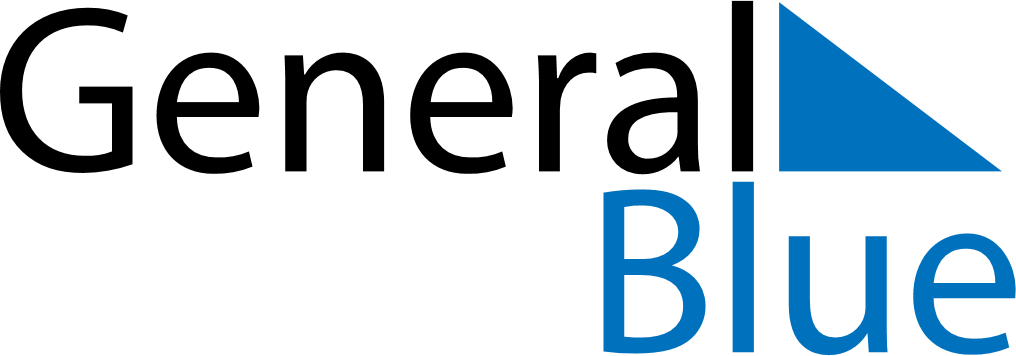 October 2024October 2024October 2024October 2024October 2024October 2024Groedig, Salzburg, AustriaGroedig, Salzburg, AustriaGroedig, Salzburg, AustriaGroedig, Salzburg, AustriaGroedig, Salzburg, AustriaGroedig, Salzburg, AustriaSunday Monday Tuesday Wednesday Thursday Friday Saturday 1 2 3 4 5 Sunrise: 7:07 AM Sunset: 6:47 PM Daylight: 11 hours and 40 minutes. Sunrise: 7:08 AM Sunset: 6:45 PM Daylight: 11 hours and 37 minutes. Sunrise: 7:09 AM Sunset: 6:43 PM Daylight: 11 hours and 34 minutes. Sunrise: 7:11 AM Sunset: 6:41 PM Daylight: 11 hours and 30 minutes. Sunrise: 7:12 AM Sunset: 6:39 PM Daylight: 11 hours and 27 minutes. 6 7 8 9 10 11 12 Sunrise: 7:14 AM Sunset: 6:37 PM Daylight: 11 hours and 23 minutes. Sunrise: 7:15 AM Sunset: 6:35 PM Daylight: 11 hours and 20 minutes. Sunrise: 7:16 AM Sunset: 6:33 PM Daylight: 11 hours and 16 minutes. Sunrise: 7:18 AM Sunset: 6:31 PM Daylight: 11 hours and 13 minutes. Sunrise: 7:19 AM Sunset: 6:29 PM Daylight: 11 hours and 10 minutes. Sunrise: 7:21 AM Sunset: 6:27 PM Daylight: 11 hours and 6 minutes. Sunrise: 7:22 AM Sunset: 6:26 PM Daylight: 11 hours and 3 minutes. 13 14 15 16 17 18 19 Sunrise: 7:24 AM Sunset: 6:24 PM Daylight: 11 hours and 0 minutes. Sunrise: 7:25 AM Sunset: 6:22 PM Daylight: 10 hours and 56 minutes. Sunrise: 7:26 AM Sunset: 6:20 PM Daylight: 10 hours and 53 minutes. Sunrise: 7:28 AM Sunset: 6:18 PM Daylight: 10 hours and 49 minutes. Sunrise: 7:29 AM Sunset: 6:16 PM Daylight: 10 hours and 46 minutes. Sunrise: 7:31 AM Sunset: 6:14 PM Daylight: 10 hours and 43 minutes. Sunrise: 7:32 AM Sunset: 6:12 PM Daylight: 10 hours and 40 minutes. 20 21 22 23 24 25 26 Sunrise: 7:34 AM Sunset: 6:10 PM Daylight: 10 hours and 36 minutes. Sunrise: 7:35 AM Sunset: 6:09 PM Daylight: 10 hours and 33 minutes. Sunrise: 7:37 AM Sunset: 6:07 PM Daylight: 10 hours and 30 minutes. Sunrise: 7:38 AM Sunset: 6:05 PM Daylight: 10 hours and 26 minutes. Sunrise: 7:40 AM Sunset: 6:03 PM Daylight: 10 hours and 23 minutes. Sunrise: 7:41 AM Sunset: 6:02 PM Daylight: 10 hours and 20 minutes. Sunrise: 7:43 AM Sunset: 6:00 PM Daylight: 10 hours and 17 minutes. 27 28 29 30 31 Sunrise: 6:44 AM Sunset: 4:58 PM Daylight: 10 hours and 13 minutes. Sunrise: 6:46 AM Sunset: 4:56 PM Daylight: 10 hours and 10 minutes. Sunrise: 6:47 AM Sunset: 4:55 PM Daylight: 10 hours and 7 minutes. Sunrise: 6:49 AM Sunset: 4:53 PM Daylight: 10 hours and 4 minutes. Sunrise: 6:50 AM Sunset: 4:52 PM Daylight: 10 hours and 1 minute. 